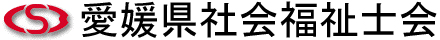 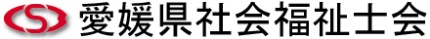 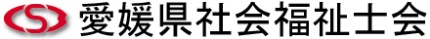 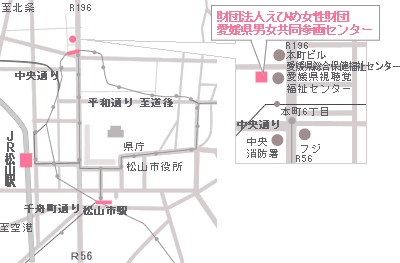 参　加　申　込　用　紙申込先：愛媛県社会福祉士会事務局　FAX（089）948-8032平成３０年１月２０日開催　若手社会福祉士のつどい　１月１２日〆切※FAX送信表は必要ありません。そのままFAXして下さい。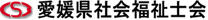 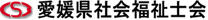 主　　催　　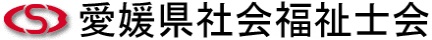 企画運営　　研究部会（担当　白石）所　属連絡先TEL該当に☑□会員（NO. 　　 　 ）　□準会員 　□手続き中□その他（　　　　　）Eメールアドレス懇親会の参加□参加する　　　　□参加しない